.Intro : After 16 counts (No Tag No Restart)S1 (1-8) Side Samba Walk (R-L), Samba Diamond 1/2 Turn RightS2 (1-8) Cross + Side + Touch + Together (R-L), Samba Stationary Walk (R-L)S3 (1-8) Samba Whisk, 1/4 Turn Right Samba Whisk, Samba Spot Turn, Slow BatucadaS4 (1-8) Slow Batucada, Samba Spot Turn, Fast Batucada,HAVE FUN ~~~JMP : kiara26@hanmail.nethttps://www.youtube.com/c/JMPLinedanceAttiSamba Shape of You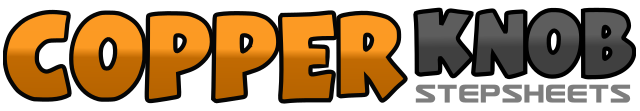 .......Count:32Wall:4Level:Improver.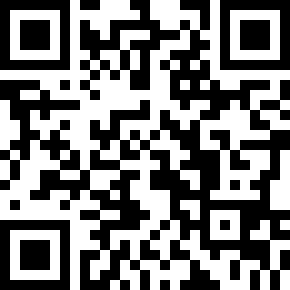 Choreographer:JMP (KOR) - February 2022JMP (KOR) - February 2022JMP (KOR) - February 2022JMP (KOR) - February 2022JMP (KOR) - February 2022.Music:Shape of You (Samba 51BPM) (feat. DJ Maksy) (Spanish Version) - ZeroShape of You (Samba 51BPM) (feat. DJ Maksy) (Spanish Version) - ZeroShape of You (Samba 51BPM) (feat. DJ Maksy) (Spanish Version) - ZeroShape of You (Samba 51BPM) (feat. DJ Maksy) (Spanish Version) - ZeroShape of You (Samba 51BPM) (feat. DJ Maksy) (Spanish Version) - Zero........1 a 2Close RF next to L (1), Rock LF ball side (a), Recover on RF (2)3 a 4Close LF next to R (3), Rock RF ball side (a), Recover on LF (4)5a6aCross RF over L (5), 1/8 turn right Step LF side (a), 1/8 turn right step RF backward (6), Hitch LF forward (a)7 a 8Step LF backward (7), 1/4 turn right step RF side (a), Step LF forward (8) – 6:001&2&Cross RF over L (1), Step LF side (&), Touch RF toe diagonally to right (2), Step RF beside L (&)3&4&Cross LF over R (3), Step RF side (&), Touch LF toe diagonally to left (4), Step LF beside R (&)5 a 6Collecting RF next to L and replace to LF (5), Rock LF ball back (a), Recover on RF (6)7 a 8Collecting LF next to R and replace to RF (7), Rock RF ball back (a), Recover on LF (8)1 a 2Step RF to side (1), Rock ball of LF behind RF (a), Recover on RF (2)3 a 41/4 turn right Step LF to side (3), Rock ball of RF behind LF (a), Recover on LF (4) – 9:005 6Step RF forward (5), 1/2 turn left Toe touch LF forward (6) – Weight RF7 8&Press LF toes forward and roll hip CCW (7), Replace on RF (8), Step LF small back (&)1 2 &Press RF toes forward and roll hip CW (1), Replace on LF (2), Step RF small back (&)3 4Step LF forward (3), 1/2 turn right Toe touch RF forward (4) – Weight LF5a6aPress RF toes forward and roll hip CW (5), Step RF back (a), Press LF toes forward and roll hip CCW (6), Step LF back (a) - Option: touch RF toes forward (5, 6)7a8aPress RF toes forward and roll hip CW (7), Step RF back (a), Press LF toes forward and roll hip CCW (8), Close LF next to R (a) - Option: touch LF toes forward (7, 8)